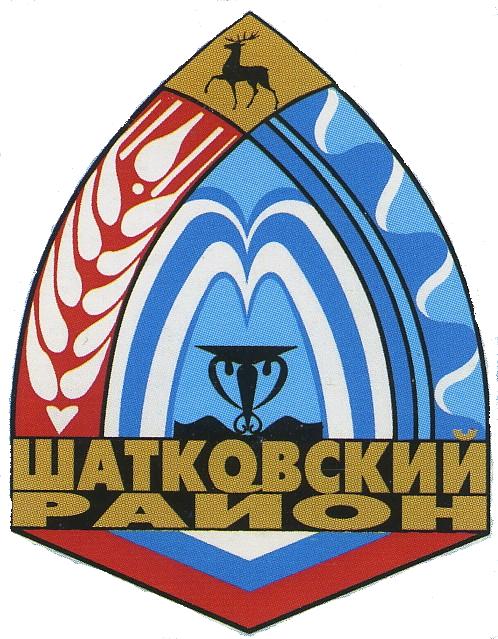 Сельский СоветСилинского  сельсоветаШатковского муниципального районаНижегородской областиРЕШЕНИЕ № 18«О внесении дополнений в решение сельского Совета Силинского сельсовета Шатковского муниципального района Нижегородской области от 18.05.2010 № 24 «Об установлении земельного налога»В соответствии с Федеральным законом от 06.10.2003 N 131-ФЗ «Об общих принципах организации местного самоуправления в Российской Федерации», Налоговым Кодексом РФ, Уставом  Силинского сельского поселения сельский Совет Силинского  сельсовета Шатковского муниципального района Нижегородской области решил:1.Внести в решение сельского Совета Силинского сельсовета Шатковского муниципального района Нижегородской области от 18.05.2010 года № 24  «Об установлении земельного налога» (в редакции решений от 15.09.2010 № 34, от 25.10.2010 № 35, от 27.12.2010 № 37, от 20.06.2012 № 7, от 11.03.2013 № 4, от 14.06.2013 № 11, от 01.10.2014 № 22, от 22.12.2015 № 27, от 18.11.2019 № 14, от 13.12.2019 № 18, от 17.08.2020 № 14) (далее - решение) следующие дополнения:Дополнить решение пунктом 9 следующего содержания:« 9. Налогоплательщики - организации исчисляют и уплачивают авансовые платежи.9.1. Налог подлежит уплате налогоплательщиками-организациями в срок не позднее 1 марта года, следующего за истекшим налоговым периодом. Авансовые платежи по налогу подлежат уплате налогоплательщиками-организациями в срок не позднее последнего числа месяца, следующего за истекшим отчетным периодом.2.	Настоящее решение вступает силу с 1 января 2021 года.3.Настоящее решение обнародовать путем размещения на информационных щитах в населенных пунктах Силинского поселения, разместить на сайте «raion.shatki.info» и опубликовать в средствах массовой информации.Глава местного самоуправления Силинского сельсовета Шатковского муниципального района Нижегородской области                                                                      Самылина С.В.